PROTOCOLO PREMIO TECNOS NUEVO LEÓN 4.0 - 2020“Buscamos a las empresas en el Estado referentes en Industria 4.0”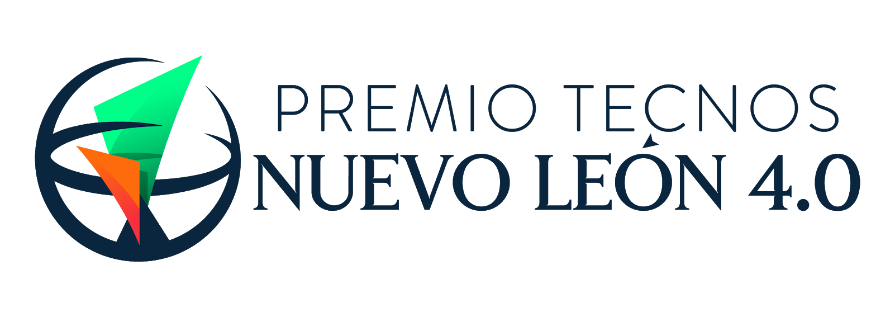 Con Base a la Información que se Proveerá para la Evaluación de su Desarrollo o Solución 4.0 en el Premio Tecnos Nuevo León 4.0, y usando la Guía de Participación al Premio como referencia, por favor explique con detalle la naturaleza y características del Desarrollo o Solución NL4.0 que está sometiendo para su participación en el Premio. Este documento, o Protocolo del Proyecto, servirá a los Evaluadores del Premio para tener una idea clara y detallada de la Solución de Industria 4.0 que propone para el reconocimiento y poder así emitir un mejor veredicto. Favor de agregar toda información complementaria necesaria, así como Imágenes y/o Diagramas que sirvan al Evaluador para su evaluación del Desarrollo o Solución NL4.0 que suscribe.Antes de escribir su protocolo de proyecto de Industria 4.0 participante en el Premio Tecnos Nuevo León 4.0, le recomendamos leer la guía de participación y las preguntas que deberán ser respondidas por su organización para con base a ello se pueda escribir el protocolo de proyecto en congruencia con la evaluación del Premio.TECNOLOGIA 4.0 PARA EL IMPACTO SOCIALI NOVEDAD DE LA SOLUCIÓN (9%)Describa claramente ¿cuál es el Problema Social que resuelve su Solución 4.0? y ¿por qué es relevante?En base a la escala de evaluación ¿Cuál es el nivel en el que se encuentra la descripción anterior? (La calificación automática es 1 para problemas que No sean de carácter Social)¿Cuál es el nivel en el que se encuentra la ingeniería conceptual de su Solución 4.0 como superior a otras soluciones alternas sobre el mismo problema?¿Cuál es el grado de novedad de la Solución en la comunidad(es) meta?II DESPLIEGUE A LA COMUNIDAD (27%)Indica cuales de las siguientes Tecnologías 4.0 listadas fueron aplicadas en la Solución 4.0 con Impacto Social (Blockchain - Nube - Robótica - Simulaciones - Materiales Avanzados - Realidad Virtual / Aumentada - Manufactura Aditiva - Internet de las Cosas - Big Data - Ciberseguridad - Software - Inteligencia Artificial)¿Cuál es el grado de integración de Sensores y Actuadores en la Solución Implementada?¿Cuál es el grado de capacidades de Comunicación y Conectividad en la Solución Implementada?¿Cuál es el grado de funcionalidades de Almacenamiento e Intercambio de Datos en la Solución Implementada?¿Cuál es el grado de capacidades de Monitoreo en la Solución Implementada?¿Cuál es el grado de integración de Servicios de TI en la Solución Implementada?¿Cuál es el nivel de dominio sobre las Tecnologías 4.0 aplicables a la Solución Implementada?¿Cuál fue nivel de colaboración requerido para llevar la ejecución de la actual Solución Implementada a su forma final?¿Cuál fue el nivel de aproximación de su metodología de desarrollo en el factor del Talento, en particular si ésta fue multidisciplinaria?¿Cuál fue grado de porcentaje correspondiente a su contribución intelectual original, y el balance proveniente de productos y servicios disponibles en el mercado vía proveedores establecidos?III GENERACIÓN DE VALOR SOCIAL (64%)De la Solución 4.0 Implementada ¿cuál es el Retorno Social sobre la Inversión?, es decir ¿cuál es valor social de cada peso invertido?
Por ejemplo: $1 peso invertido de la Solución Implementada tiene un valor de mercado igual a $3 pesos. Razón de 1 a 3.De la Solución 4.0 Implementada ¿cuál es el impacto y cobertura del Resultado determinado en alguno o varios de los siguientes ámbitos?
a) salvar vidas / cuidar la salud (acciones correctivas ante las emergencias y/o desastres)
b) calidad de vida (acciones preventivas en materia de alimentación, salud, trabajo, etc.)c) cuidado y preservación del medio ambiente (acciones en materia de cuidado del agua, energía, flora, fauna, agricultura sustentable, etc.)De la Solución 4.0 Implementada ¿cuántas personas se han visto beneficiadas?¿Cuál es la estrategia para el desarrollo del ecosistema sostenible de la Solución 4.0 en la comunidad?